ПРИЛОЖЕНИЕ 3ОБРАЗЦИ НА ДОКУМЕНТИОбразец № 1ОПИС на ПРЕДСТАВЕНИТЕ документи В открита процедура за възлагане на обществена поръчка по реда на ЗОП с предмет:………………………………………………..Указания за предоставяне на Единния европейски документ за обществени поръчки (ЕЕДОП) в електронен вид – еЕЕДОП към Образец № 2 и Образец № 2аСъгласно чл. 67, ал. 4 от Закона за обществените поръчки (ЗОП) във връзка с § 29, т. 5, б. „а” от Преходните и заключителни разпоредби на ЗОП, в сила от 1 април 2018 г. Единният европейски документ за обществени поръчки се представя задължително в електронен вид.Възложителя предоставя на заинтересованите лица образец на еЕЕДОП за конкретна процедура:„Доставка на интегрирана система за корабна инспекция – софтуерен пакет с електронна база данни и оборудване”. Образецът на еЕЕДОП /eESPD/ за поръчката е публикуван на профила на купувача и може да бъде изтеглен по електронен път с останалата документация за обществената поръчка на адрес на профила на купувача: https://www.mtitc.government.bg/pk/ - Министерство на транспорта, информационните технологии и съобщенията и адрес на профила на купувача: http://www.marad.bg/page.php?category=145 –Изпълнителна агенция „Морска администрация” в PDF (Образец № 2)и XML формат(Образец № 2а). Препоръчително е създадения еЕЕДОП да се изтегли и в двата формата: ESPD-request.pdf - за четене и преглед и ESPD-request.xml – за компютърна обработка и попълване. В образеца на еЕЕДОП за конкретната обществена поръчка са маркирани полетата, които съответстват на поставените от Възложителя изисквания, свързани с личното състояние на участниците и критериите за подбор. Участниците следва да попълнят своя/своите еЕЕДОП за участие в процедурата чрез използване на осигурената от ЕК безплатна услуга чрез информационната система за eЕЕДОП. Системата е достъпна чрез Портала за обществени поръчки, секция РОП и е-услуги/ Електронни услуги на Европейската комисия, както и директно на адрес https://ec.europa.eu/tools/espd/filter?lang=bg. Забележка: Съгласно указания на ЕК ееЕЕДОП работи с последната версия на най- разпространените браузъри, като Chrome, Internet Explorer, Firefox, Safari и Opera. За да се избегнат евентуални проблеми, се препоръчва използване на последната версия на съответния браузър. Уточнено е също, че някои функции, например изтегляне на файл, не работят на смартфони и таблетни компютри. Участникът попълват своя/своите еЕЕДОП за участие в процедурата, като:Важно! Системата за еЕЕДОП е онлайн приложение и не може да съхранява данни, предвид което еЕЕДОП в .xml или .pdf формат винаги трябва да се запазва и да се съхранява локално на компютъра на потребителя. Допълнителна информация за използването на системата за еЕЕДОП може да бъде намерена на адреси:http://www.aop.bg/fckedit2/user/File/bg/practika/MU4_2018.pdfhttp://ec.europa.eu/DocsRoom/documents/17242Образец № 3ДОМИНИСТъРСТъра НА ТРАНСПОРТА, ИНФОРМАЦИОННИТЕТЕХНОЛОГИИ И СЪОБЩЕНИЯТАПРЕДЛОЖЕНИЕ ЗА ИЗПЪЛНЕНИЕ На открита процедура за възлагане на обществена поръчка с предмет: ……………………………………………От .................………………………………………...............………………………………......................./наименование на участника/Седалище и адрес на управление: ………………………………………………………………….Адрес за кореспонденция: …………………………………………………………………………..телефон No: ……………………………     факс No:………………………......................................e-mail :………………………………………………………………………………………………ЕИК ……………………………,Обслужваща банка: ………………..........…………………………………………..............................IBAN ................................................., BIC:…………………………………………………….………Лице за контакти …………………………………………………..........……..................................../трите имена/Длъжност:……………………… телефон / факс: ……………………............……………………..Участникът се представлява от: …………………………………………………………………….УВАЖЕМИ ГОСПОДИН ИЗПЪЛНИТЕЛЕН ДИРЕКТОР,I. 1. Заявявам, че представляваното от мен дружество/участник желае да участва, при обявените условия, при възлагане на обществена поръчка с горепосочения предмет.2. Направените в настоящата оферта предложения и поетите с нея задължения са валидни за срок от 4 (четири) месеца, считано от крайния срок за получаване на офертите.3. Изпълнението на обществената поръчка ще извършим при спазване на приложимите за обекта на същата технически изисквания и параметри, заложени в Техническите спецификации и документацията за обществена поръчка, действащите в Европейския съюз и Република България норми, стандарти, споразумения, конвенции, директиви и др. изисквания, регламентиращи дейността, а именно:................................................................................................................................................................................................................................................................................................................................................................................................................................................................................................................................................................................................................................................................................................................................................................................................................................................/ Участникът изготвя предложение за изпълнение на поръчката, което включва:Предложение за технологично решение и функционалностиПредложение за организация за изпълнение и управление на поръчката;Предложение за управление на риска при изпълнение на поръчкатаПодробен график, в който следва да се конкретизират сроковете за изпълнение на всяка дейност от настоящата поръчка.ДЕКЛАРИРАМ, ЧЕ:Представляваният от мен участник приема и се съгласява безусловно с клаузите на проекта на договор за обществена поръчка с предмет: …………………………….……………………………...................................................................................................................................................................................................................................................................................................................................................................................................................Срокът  на валидност  на подадената от  нас оферта е 4 (четири) месеца, считано от датата, определена в обявлението за краен срок за получаване на офертите. Действителен собственик по смисъла на чл. 6, ал. 2 от Закона за мерките срещу изпирането на пари във връзка с чл. 3, ал. 5 от Правилника за прилагане на Закона за мерките срещу изпирането на пари на горепосоченото юридическо лице е/са следното физическо лице/следните физически лица:1. ..................................................................................,                            (име, презиме, фамилия) ЕГН ...............................................................................,постоянен адрес .............................................................,гражданство ...................................................................,документ за самоличност ..................................................2. ..................................................................................,                           (име, презиме, фамилия)ЕГН ...............................................................................,постоянен адрес ............................................................,гражданство ..................................................................,документ за самоличност ................................................3. ................................................................................,                      (име, презиме, фамилия)ЕГН ...............................................................................,постоянен адрес ............................................................,гражданство ..................................................................,документ за самоличност .................................................Известна ми е наказателната отговорност по чл. 313 от Наказателния кодекс за деклариране на неверни обстоятелства.II.Дейности по изпълнение.Декларираме, че ще изпълним следните дейности от предмета на обществената поръчка – доставка на интегрирана система за корабна инспекция – софтуерен пакет с електронна база данни и оборудване, както следва:Дейност 1: Доставка, адаптиране и внедряване на ИИС за инспекция на кораби/Описва се от участника/Дейност 2: Доставка, инсталиране и конфигуриране на ИКТ инфраструктура за ИИС за инспекция на кораби/Описва се от участника/Техническа спецификация на Блейд шаси – 1бр. :Техническа спецификация на Блейд сървър – 6бр. :  Техническа спецификация на Споделен сторидж – 1бр. :Техническа спецификация на Непрекъсваемо токоподаващо захранване (UPS) – 1бр. :Техническа спецификация на шкаф за техника (Rack) – 1бр.Техническа спецификация на Тауър сървър – 2 бр. (Локални сървъри Лом и Русе): Техническа спецификация на Непрекъсваемо токоподаващо захранване (UPS) – 2бр:Техническа спецификация на Видеоконферентен терминал тип 1 – 2 бр.:Техническа спецификация на Видеоконферентен терминал тип 2 – 2 бр.:Техническа спецификация на софтуерни клиенти за видеоконферентни разговори – 6 бр.:Техническа спецификация на Дисплей - 3 бр. :Техническа спецификация на Дисплей -  1бр. :Офис оборудванеВсички преносими работни станции и многофункционални печатащи устройства трябва да бъдат поставени, в състояние на работоспособност, на посочени от Възложителя места. Операционната система на работните станции трябва да бъде предоставена от Изпълнителя.Дейностите по инсталиране и конфигуриране на преносимите работни станции и многофункционални печатащи устройства трябва да бъдат извършени за сметка на Изпълнителя.Техническа спецификация на Мултифункционално устройство – 8 бр.:Техническа спецификация на Преносим компютър (Notebook) – 7 бр.:1. Всички елементи от доставката ще бъдат нови и неупотребявани, притежаващи валиден сертификат за произход и качество или техен еквивалент.2. Гаранционният срок на доставените от нас Интегрирана система за инспекция на кораби и оборудване започва да тече от датата на фактурата за извършената от нас доставка.3. В случай че доставен от нас софтуерен пакет или оборудване имат дефект, който пречи за нормалната им експлоатация, се задължаваме да подменим и монтираме същите с нови, изцяло за собствена сметка.4.Гаранционният срок за доставяните софтуерен пакет и оборудване е: …………………………..… (словом) месеца, считано от датата на подписване на двустранен протокол за извършената дейност.5. В случай че в срока на гаранцията възникне повреда, дължаща се на лошо качество на доставяния софтуерен пакет или оборудване, се задължаваме да отстраним същата изцяло за собствена сметка.6.При несъответствие на посочените в офертата с цифри стойности и тяхното изписване с думи, обвързващо за нас е предложението, посочено с думи.                                                                                 .……………………...................Образец № 4ДЕКЛАРАЦИЯТА за конфиденциалност по чл. 102, ал. 1 от ЗОПДолуподписаният/ата: ………………………………………………………………………………………………………….,                                                                      (име, презиме, фамилия )ЕГН: …………………………, лична карта № ……………………………….., издадена от МВР – гр. ………………………, на ………………………………, адрес: гр.  ……………………………, община ……………………………………………….., ул./бул.……………………… № …………….., ж.к. ………………….., бл. № …………., ап. ……………., ет. ………..,в качеството си на………………………………, в ……………………………………………………………………………………………..………,                                           (длъжност)                            (наименование на участника)със седалище: ………………………… и адрес на управление: …………………………………………………………………,тел./факс …………………………………….,  ЕИК/БУЛСТАТ (или друга идентифицираща информация в съответствие със законодателството на държавата, в която участникът е установен) …………………………………………………… - участник в открита процедура за възлагане на обществена поръчка с предмет:…………………………………………………………………….., при условията и по реда на ЗОП,ДЕКЛАРИРАМ, ЧЕ:1. Информацията, съдържаща се в …………………….. (посочват се конкретна част/части от офертата) от офертата, има конфиденциален характер във връзка с наличието на търговска тайна.2. Не бихме желали информацията по т. 1 да бъде разкривана от възложителя, освен в предвидените от закона случаи.3. Запознат съм с разпоредбата на чл. 102, ал. 2 от ЗОП, съгласно която участниците не могат да се позовават на конфиденциалност по отношение на предложенията от офертите им, които подлежат на оценка.Тази декларация не е задължителна част от офертата, като същата се представя по преценка на всеки участник и при наличие на основания за това.Образец № 5ДОМИНИСТъРСТъра НА ТРАНСПОРТА, ИНФОРМАЦИОННИТЕТЕХНОЛОГИИ И СЪОБЩЕНИЯТАЦЕНОВО ПРЕДЛОЖЕНИЕЗа участие в открита процедура за възлагане на обществена поръчка по реда на ЗОП, с предмет: ………………………………..…………………………………………………….ОТ:.................………………………………………...............………………………………................/наименование на участника/Седалище и адрес на управление: ………………………………………………….……………Адрес за кореспонденция: ………………………………………………………………………..телефон No: ………………………………     факс No:……………………….............................e-mail :……………………………………………………………………………………………...ЕИК ……………………………,  Обслужваща банка: ………………............………………………………………….....................IBAN ................................................., BIC:…………………………………………………… ….Лице за контакти ……………………………………………………..........…….........................../трите имена/Длъжност:……………………… телефон / факс: ………………………............……………….Участникът се представлява от: …………………………………………………………………УВАЖЕМИ ГОСПОДИН ИЗПЪЛНИТЕЛЕН ДИРЕКТОР,I. След като се запознах/ме с документацията за възлагане на настоящата обществена поръчка, предлагам следните ценови параметри за изпълнение на същата, както следва:Софтуерен пакет с електронна база данни за корабна инспекция  ………………. ( сумата изписана словом) лева без включен ДДС или ...........................( сумата изписана словом) лева с включен ДДСХардуер          .............................(сумата изписана словом) лева без включен ДДС или ............................(сумата изписана словом) лева с включен ДДСкакто следва:Общата цена за цялостно изпълнение на поръчката е………………. (сумата изписана словом) лева без включен ДДС или Общата цена за цялостно изпълнение на поръчката е…………………………. (сумата изписана словом) лева с включен ДДС.II. Декларирам, че:1. Настоящото предложение е валидноза срок от ............... (словом) месеца, считано от крайния срок за подаване на офертата.2. Оферираните от нас цени са крайни и включват всички разходи по изпълнение на обществената поръчка и са валидни за целия срок на действие на договора.3. При несъответствие на посочените в офертата с цифри стойности и тяхното изписване с думи, обвързващо за нас е предложението, посочено с думи.5. Приемаме, че единствено ние ще бъдем отговорни за евентуално допуснати грешки или пропуски в изчисленията на предложените от нас цени.  6. До подготвяне на официалния договор, това предложение, заедно с писменото потвърждение от Ваша страна и покана за сключване на договор, ще формират обвързващо споразумение между двете страни.7. Съгласни сме начинът на плащане да се осъществява съгласно проекта на договор за възлагане на обществената поръчка.Образец № 6СПРАВКА  за общия оборот Долуподписаният/-ата______________________, с л.к. № _______, издадена на ______(собствено, бащино и фамилно име)от МВР гр._________, с постоянен адрес:____________________________, в качеството си на ___________ на _____________ със седалище и адрес на управление гр.__________________, вписано в Търговския регистър с ЕИК ___________, в съответствие с изискванията на възложителя за участие в публично състезание за възлагане на обществена поръчка с предмет: ................................................................................................................................................................................................................................................................................................................................................................................................................................................................................................................................................................................................................................................................декларирам наличието на общ и специфичен (в сферата на поръчката) оборот на представляваното от мен дружество през последните три приключили финансови години /или в зависимост от датата, на която кандидатът е учреден или е започнал дейността си/, както следва:Известно ми е, че за неверни данни нося наказателна отговорност по чл. 313 от Наказателния кодекс.Дата: д/м/г							Подпис:							......................................................       (печат)							....................................................(име и фамилия на законния представител на участника или надлежно упълномощено лице)Указания към попълване на Образец № 6:Образец № 6 се подписва от законния представител на участника.;Ако участникът е обединение, Образец № 6 се представя от името на обединението участник и се подписва от партньора, който представлява обединението за целите на обществената поръчка;При участие на подизпълнители, Образец № 6 се представя за всеки подизпълнител.Образец № 6 се представя, когато Възложителят е приложил разпоредбите на чл.67, ал.5 от ЗОП.При сключване на договора за обществената поръчка, списъка по Образец № 6 се представя задължително съгласно разпоредбите на чл.67, ал. 6 от ЗОП.№СъдържаниеВид на документа/оригинал или заверено копие/Страница от офертатаСтраница от офертата1..…………..…Дата ________/ _________ / ______Наименование на участника__________________________Длъжност__________________________Име и фамилия на представляващия участника__________________________Подпис и печат__________________________Избира опцията „Икономически оператор“.Зарежда в системата изтегления ESPD-request.xml файл.Попълва необходимите данни в еЕЕДОП.Изтегля попълнения еЕЕДОП (espd-response) в PDF формат, след което еЕЕДОП следва да се подпише с електронен подпис от съответните лица по чл. 40 от ППЗОП.еЕЕДОП, попълнен през системата за еЕЕДОП се предоставяне в електронен вид, цифрово подписан и приложен на подходящ оптичен носител към пакета документи за участие в процедурата.ПараметриМинимални технически изисквания на ВъзложителяПараметри на предлаганото оборудванеСлотове за сървъримин 8 броя за сървърите от предложения типНалични инсталирани сървъри в шаситомин 6 брояНалични слотове за комуникационни модулимин 4 брояИнсталирани комуникационни модулимин 1 x 10Gb LAN switch, 10 uplink portsмин 1бр. 8Gb FC SAN switch, 24 ports (12Active ) в произволна комбинация вътрешни/външниДа се спесифицира тяхната резервираностОптично у-воDVD-Rom достъпно за всички сървъриЗахранване и охлажданеРезервирано захранване и охлаждане.Да са монтирани максимално възможния брой захранвания и вентилатори в шаситоВисочинамакс 10UСофтуер за управлениеRemote KVM + Virtual MediaSFP модулиМин 2 x 1G SFP RJ45 TransceiverМин 2 x 8Gb Short Wave SFP+ ДругиДа се достави със всички необходими компоненти за монтаж в сървърния шкаф. Да се предвидят всички необходими кабели за свързване на оборудването.Гаранция36 месецаПараметриМинимални технически изисквания на ВъзложителяПараметри на предлаганото оборудванеПроцесор2 х CPU, Base Frequency: 2.4GHz, 6-core, 15MB Cache, Lithography 22nm, Hyper ThreadingПамет96GB DDR4-2133MHz Registered, ECC (възможност за разширение 1024GB)Дискова с-ма2 x 146GB 15k rpm SAS Enterprise HDD за инсталация на виртуализационната средаRAID контролерRAID контроелр с мин 1GB защитена кеш памет, 12Gb/s SAS, RAID 10Свързаностмин 1 x 20/10Gb Dual port Fabric Adapterмин 1 x 8Gb Fiber Channel Dual port AdapterЗахранване и охлажданеРезервирани в сървърното шасиОтдалечено управлениеНаличие на контролер за отдалечено управлениеГаранция36 месецаПараметриМинимални технически изисквания на ВъзложителяПараметри на предлаганото оборудванеКонтролерДвуконтролерна архитектураЗахранване и охлажданеРезервирани захранващи и охлаждащи модулиНалична кеш паметМин 6GB на контролерПортове за връзка с хостовете4 x FC 8GbpsВъзможност за ъпгрейд до 10 Gbps iSCSI/ Fibre Channel, 16Gb FC;Да е възможно добавянето на още поне 4 порта от тип 10 Gbps iSCSI, 16Gb FC - да се спесифицираДисково пространствоИнсталирани мин, 6 x 4000GB, конфигурирани в RAID 10Поддържани дисковеSSDs, Enterprise SAS HDDs, Midline SAS HDDs, and Self Encrypting DrivesПоддържани брой дискове96 LFF или 199 SFF дискаПоддържани RAID нива1, 5, 6, 10ДругиДа бъдат предвидени всички необходими кабели и компоненти за монтажУправлениеУправление през WEBГаранция36 месецаПараметриМинимални технически изисквания на ВъзложителяПараметри на предлаганото оборудванеТехнологияЛинейна интерактивнаОбхват на входното напрежение и честотабез използване на батерии160-253V, 50/60 Hz Изходно напрежение и честота230VМощност  VA/W5000 VA/4500 WФорматЗа монтаж в сървърен шкаф маx. 3UСвързванеИзходни гнездаМин. (1) IEC 309 -32А СтатусLed индикаторБатерииС възможност за монтаж на допълнителни батерийни модулиГаранция24 месецаПараметриМинимални технически изисквания на ВъзложителяПараметри на предлаганото оборудванеРазмеримин. 42U, 800х2000х1000ммПредна вратавентилирана със секретен патрон и ъгъл на отваряне 180°Задна вратавентилирана със секретен патрон и ъгъл на отваряне 180°Страници2 броя, бързосвалящи се, със секретни ключалкиПредни профили19“ с маркировка за всяко U и възможност за настройка в дълбочина без инструментиОбща товароносимост на предни и задни 19“ профили:мин. 1500кгКрака за нивелиране на шкаф4 бр.ПараметриМинимални технически изисквания на ВъзложителяПараметри на предлаганото оборудванеПроцесор1 х CPU, честота: мин. 1.6GHz,мин 6 ядра, 15MB кеш, Lithography 22nm, поддръжка на до 2 процесораПаметМин -	32GB DDR4-2133MHz Registered, ECC (поддръжка на до 512GB)Инсталирани дискове2 x 500GB 6G SATA 7.2Krpm HDD Hot Plug4 x 1000GB 6G SATA 7.2Krpm HDD Hot PlugRAID контролерRAID контролер с 2GB защитена кеш памет, 12Gb/s SAS, RAID 5Мрежа1Gb/s 2 портаЗахранванеРезервирано захранванеТип на сървъраСвободно стоящПоддържани OSWindows serverГаранция36 месецаПараметриМинимални технически изисквания на ВъзложителяПараметри на предлаганото оборудванеТехнологияLine InteractiveОбхват на входното напрежение и честотабез използване на батерии160 - 286V, 50/60 Hz +/- 3 Hz Изходно напрежение и честота230VМощност  VA/W3000 VA/2700 WФорматДесктопСвързванеВходни гнездаIEC-320 C20Изходни гнездаМин. (1) IEC 309 -16А Работна температура0 - 40 °CСтатусLed индикаторГаранция24 месецаПараметриМинимални технически изисквания на ВъзложителяПараметри на предлаганото оборудванеКомплектацияКомплектът да включва камера, видео кодек, микрофон, „тъчскрийн“ панел за управление, кабели и аксесоариКамераPTZ камера – минимум tilt +/-20°, pan +/-100°Оптично увеличение: мин. 10хЦифрово увеличение: мин. 2хFOV не по лош от 45°x80°CMOS технологияРазделителна способност: 1920x1080 при 60 кадъра/секунда или по-добраАвтоматично и ръчно настройване на фокус, яркост и баланс на бялотоУправление на камерата от локален и отдалечен видео терминалВъзможност за програмиране на поне 3 позиции/увеличения на камератаВъзможност за монтиране на таван и обръщане на картинатаВидео кодек:видео стандарти и протоколиH.264, H.265видео входовеПоне 1 бр. HDMI, поддържащ разделителна способност 1920x1080 с 60 кадъра/секунда или по-добраПоне 2 бр. HDMI, поддържащи разделителна способност 3840x2160 с 30 кадъра/секунда или по-добра Поддръжка на HDMI CEC за контролиране на устройствавидео изходиПоне 2 бр. HDMI изхода, поддържащи разделителна способност 3840x2160 с 30 кадъра/секунда или по-добраЕдновременна работа с два екранаПоказване на видео изображението и презентацията на различни екраниПоддръжка на HDMI CEC функция за контролиране на устройстваaудио възможностиСинхронизиране на звука и видео изображението в реално време - LipSyncАвтоматично регулиране усилването на звукаАвтоматично потискане на шума3 микрофонни входаМинимум 1бр. микрофон за маса с бутон за спиране на звука (Mute)Два аудио входа през HDMI интерфейситеДва аудио изхода през HDMI интерфейситеЕдин стерео аудио изходаудио стандартиOpus, G.711, G.722, G.722.1, AAC-LC стерео потоксподеляне на съдържаниеПоддръжка на втори видео канал за споделяне на съдържание с разделителна способност 4K с 5 кадъра/секунда или по-добра скоростЛокално презентиране на съдържание с разделителна способност 4K при 30 кадъра/секунда или по-добра скоростБезжично изпращане на споделен екран по време на видео разговор към смарт устройства, използващи Android и iOSМрежови възможности3бр. Ethernet (RJ-45) 10/100/1000 Mbps поддръжка на WiFi 802.11a/b/g/n/acBluetooth 4.0Поддръжка на IPv4 и IPv6ПротоколиH.323SIPH.239 и BFCP протоколиИзбиране чрез URI и по IP адресПоддръжка на H.460.18, H.460.19Защита и шифроване на връзкатаH.235, AES шифрованеFIPS 140-2 Validated CryptographyПоддръжка на автоматично генериране и обмен на криптографски ключовеМноготочкови видео разговориДоставените по настоящата поръчка 4 хардуерни терминала и 6 софтуерни клиента  да могат да участват във видеоконферентен разговор с много участници.Да бъде предвиден лиценз за провеждане на видео разговор с минимум 4 участника едновременно. Сервизно обслужване36 месеца хардуерна гаранция с предварителна подмяна на повреденото оборудване след заявяване36 месеца достъп до център за техническо оборудване на производителя или негов оторизиран сервиз36 месеца достъп до софтуерните ъпдейти на предлаганото оборудване през сайта на производителя или чрез физически носители36 месеца достъп до последните софтуерни версии за предлаганото оборудване през сайта на производителя или чрез физически носителиПараметриМинимални технически изисквания на ВъзложителяПараметри на предлаганото оборудванеКомплектацияКомплектът да включва камера, видео кодек, микрофон, „тъчскрийн“ панел за управление, кабели и аксесоариКамераPTZ камера – минимум tilt +/-20°, pan +/-100°Оптично увеличение: мин. 10хЦифрово увеличение: мин. 2хFOV не по лош от 45°x80°CMOS технологияРазделителна способност: 1920x1080 при 60 кадъра/секунда или по-добраАвтоматично и ръчно настройване на фокус, яркост и баланс на бялотоУправление на камерата от локален и отдалечен видео терминалВъзможност за програмиране на поне 3 позиции/увеличения на камератаВъзможност за монтиране на таван и обръщане на картинатаВидео кодек:Видео стандарти и протоколиH.264, H.265Видео входовеПоне 1 бр. HDMI, поддържащ разделителна способност 1920x1080 с 60 кадъра/секунда или по-добраПоне 2 бр. HDMI, поддържащи разделителна способност 3840x2160 с 30 кадъра/секунда или по-добра Поддръжка на HDMI CEC за контролиране на устройстваВидео изходиПоне 2 бр. HDMI изхода, поддържащи разделителна способност 3840x2160 с 30 кадъра/секунда или по-добраЕдновременна работа с два екранаПоказване на видео изображението и презентацията на различни екраниПоддръжка на HDMI CEC функция за контролиране на устройстваАудио възможностиСинхронизиране на звука и видео изображението в реално време - LipSyncАвтоматично регулиране усилването на звукаАвтоматично потискане на шума3 микрофонни входа Минимум 1бр. микрофон за маса с бутон за спиране на звука (Mute)Два аудио входа през HDMI интерфейситеДва аудио изхода през HDMI интерфейситеЕдин стерео аудио изходАудио стандартиOpus, G.711, G.722, G.722.1, AAC-LC стерео потокСподеляне на съдържаниеПоддръжка на втори видео канал за споделяне на съдържание с разделителна способност 4K с 5 кадъра/секунда или по-добра скоростЛокално презентиране на съдържание с разделителна способност 4K при 30 кадъра/секунда или по-добра скоростБезжично изпращане на споделен екран по време на видео разговор към смарт устройства, използващи Android и iOSМрежови възможности3бр. Ethernet (RJ-45) 10/100/1000 Mbps поддръжка на WiFi 802.11a/b/g/n/acBluetooth 4.0Поддръжка на IPv4 и IPv6ПротоколиH.323SIPH.239 и BFCP протоколиИзбиране чрез URI и по IP адресПоддръжка на H.460.18, H.460.19Защита и шифроване на връзкатаH.235, AES шифрованеFIPS 140-2 Validated CryptographyПоддръжка на автоматично генериране и обмен на криптографски ключовеСервизно обслужване36 месеца хардуерна гаранция с предварителна подмяна на повреденото оборудване след заявяване36 месеца достъп до център за техническо оборудване на производителя или негов оторизиран сервиз36 месеца достъп до софтуерните ъпдейти на предлаганото оборудване през сайта на производителя или чрез физически носители36 месеца достъп до последните софтуерни версии за предлаганото оборудване през сайта на производителя или чрез физически носителиПараметриМинимални технически изисквания на ВъзложителяПараметри на предлаганото оборудванеФункционални възможностиПровеждане на видео разговори с разделителна способност 720pПровеждане на гласови обажданияИзпращане на текстови съобщения (instant messaging)Споделяне на работен екранПредоставяне на информация в реално време за състоянието на потребителите (presence)Функция „Predictive search“Функция „mute”Трансфер на обажданияПренасочване на обажданияПоддръжка на 256-bit Advanced Encryption Standard (AES)Общи изискванияСофтуерните клиенти за видеоконферентни разговори да използват IP SIP базирана система за управление на гласови и видео обаждания, видео конференции и IM съобщения.Предлаганата система да може да обслужва:всички хардуерни видеоконферентни терминали, част от настоящото заданиевсички софтуерни клиенти за видеоконферентни разговори, част от настоящото заданиеда бъдат предвидени всички необходими софтуерни лицензи и хардуерни ресурси, обезпечаващи провеждане на разговор с участието на поне 3 външни за системата участника през интернет (както хардуерни терминали, така и софтуерни клиенти)IP базираната комуникационна система:да се предлага с възможност за допълнително  дублиране на физическите и софтуерните  компоненти, които осигуряват гласовите и видео обажданияда осигурява възможност за осъществяване на аудио и видео обаждания, изпращане на съобщения, предоставяне на информация за състояние на потребител (presence)да поддържа отворени стандарти за комуникация SIP и H.323 да поддържа HTTPSда поддържа BFCP (RFC 4582) протокол за споделяне на съдържание през втори видео каналда поддържа SNMPv3да поддържа разделителна способност за видео разговори 1080p/720pда поддържа аудио кодеци: iSAC, iLBC, G.711, G722, G722.1, G.723.1, G.728, и G.729A/BСервизно обслужване36 месеца хардуерна гаранция с предварителна подмяна на повреденото оборудване след заявяване36 месеца достъп до център за техническо оборудване на производителя или негов оторизиран сервиз36 месеца достъп до софтуерните ъпдейти на предлаганото оборудване през сайта на производителя или чрез физически носители36 месеца достъп до последните софтуерни версии за предлаганото оборудване през сайта на производителя или чрез физически носителиПараметриМинимални технически изисквания на ВъзложителяПараметри на предлаганото оборудванеРазмерМин. 55 инчаТехнологияLED или еквивалентSmart функцияДаТунерМин. DVB-T2/C/S2Резолюция Мин. 3840x2160Честота, HzМин. 1600PMIМрежова свързаностМин. Вградени - Wi-Fi 802.11, Bluetooth, EthernetИзводи за свързванеМин. 3 х HDMI, 2 х USB, 1 х Component, CI Slot, 2 RF in, цифров звуков изходАудиоМин. 20W, двуканално аудио, Smart Sound Mode, Hi-Fi Audio, Wireless Sound Sync, DTS decoderДопълнителни изискванияВъзможност за монтаж на стена; в комплекта да бъде включена стойка за монтаж на стена.ГаранцияМин. 24 месецаПараметриМинимални технически изисквания на ВъзложителяПараметри на предлаганото оборудванеРазмерМин. 43 инчаТехнологияLED или еквивалентSmart функцияДаТунерМин. DVB-T2/C/S2Резолюция Мин. 3840x2160Честота, HzМин. 1600PMIМрежова свързаностМин. Вградени - Wi-Fi 802.11, Bluetooth, EthernetИзводи за свързванеМин. 3 х HDMI, 2 х USB, 1 х Component, CI Slot, 2 RF in, цифров звуков изходАудиоМин. 20W, двуканално аудио, Smart Sound Mode, Hi-Fi Audio, Wireless Sound Sync, DTS decoderДопълнителни изискванияВъзможност за монтаж на стена; в комплекта да бъде включена стойка за монтаж на стена.ГаранцияМин. 24 месецаПараметриМинимални технически изисквания на ВъзложителяПараметри на предлаганото оборудванеДостъпни функцииПринтер, копир, скенер, факсСкорост  при принтиране стр./минМин.38 стр./мин.Резолюция при принтиранеМин.600 x 600 dpiСкенер, типFlatbed, ADFРезолюция при сканиране600x600dpi Метод на сканиранеScan-to-email; Scan-to-cloud; Scan-to-USB; Scan-to-network folderСкорост при копиранеМин.38 стр./мин.Резолюция при копиранеМин.600 x 600 dpiИнтерфейс1 Hi-Speed USB 2.0; 1 Host USB; Easy-access USBМрежа1 Gigabit Ethernet 10/100/1000T networkВходящ капацитет на хартияМин.350 листаИзходящ капацитет на хартияМин.150 листаКапацитет на устройството за автоматично подаване на документите50 листаДвустранен печатВграден автоматиченМинимално месечно натоварване80 000 стр./мин.ГаранцияМин. 24 месецаПараметриМинимални технически изисквания на ВъзложителяПараметри на предлаганото оборудванеПроцесорМин. 4-ядрен с базова работна честота 2.4GHz и честота в турбо режим мин. 3.3GHz, да поддържа 64-битови инструкции ПаметМин. 8GB DDR4, с възможност за разширение до поне 16GBДисплейМин. 15.6“, матов, с вградена уеб камера и микрофонВходно изходни портовеМин. 3 х USB (поне два да са версия USB 3.1); RJ-45; 1 x докинг конектор; 1 х Display port; изходи за слушалки и микрофон (допуска се и комбиниран жак)Мрежова свързаностМин. Wi-Fi 802.11 ac + BluetoothТвърд дискМин. 500GB SATA 7200rpmСигурностВграден четец на пръстов отпечатък; вграден TPMМишкаСъгласно фирмената технологияКлавиатураС отделен цифров блок, устойчива на разлив на малки по обем течности, с надписи по БДС от производителя на компютъраСофтуерПредварително инсталиран MS Windows 10 Pro 64-bit OEM или еквивалентБатерияМин. 51WHrТеглоМакс. 2.0 кг. ГаранцияМин. 3 годиниДата ________/ _________ / ______Наименование на участника __________________________Име и фамилия на представителя на участника       __________________________Длъжност__________________________ПодписДата ....................../........................../.................Име и фамилия  Подпис на лицето (и печат)(декларацията се подписва от законния   представител на участника или надлежно упълномощено лице. Когато участникът е юридическо лице е достатъчно подаване на декларацията от едно от лицата, които могат самостоятелно да го представляват.)ОписаниеБройЕдинична цена в лева (посочва се без ДДС)Сума в лева(посочва се без ДДС)Блейд шаси 1Блейд сървър6Споделен сторидж1Непрекъсваемо токоподаващо захранване (UPS) за монтаж в сървърен шкаф1Шкаф за техника (Rack)1Тауър сървър2Непрекъсваемо токоподаващо захранване (UPS) - десктоп2Видеоконферентен терминал тип 12Видеоконферентен терминал тип 22Софтуерни клиенти за видеоконферентни разговори6Дисплей 55“3Дисплей 43“1Мултифункционално устройство8Преносим компютър (Notebook)7Специализирана охладителна система1Дата ________/ _________ / ______Наименование на участника __________________________Име и фамилия на представителя на участника       __________________________Длъжност__________________________Подпис: .……………………...............ГОДИНАСтойност на общия оборот за годината(в лева)Стойност на специфичния оборот за годината(в лева)Общо оборот: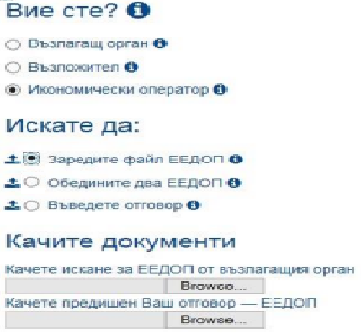 